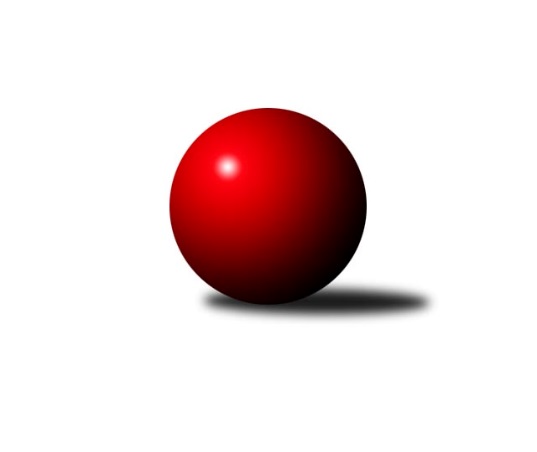 Č.13Ročník 2017/2018	25.5.2024 2. KLZ B 2017/2018Statistika 13. kolaTabulka družstev:		družstvo	záp	výh	rem	proh	skore	sety	průměr	body	plné	dorážka	chyby	1.	KK Zábřeh	11	10	0	1	69.5 : 18.5 	(154.5 : 109.5)	3188	20	2154	1034	32.1	2.	TJ Sokol Husovice	12	7	1	4	55.0 : 41.0 	(162.5 : 125.5)	3188	15	2154	1035	36.5	3.	KK PSJ Jihlava	11	6	1	4	47.5 : 40.5 	(143.0 : 121.0)	3149	13	2155	994	41.2	4.	SK Baník Ratiškovice	11	5	2	4	43.0 : 45.0 	(129.0 : 135.0)	3142	12	2146	995	40.2	5.	HKK Olomouc ˝B˝	12	6	0	6	40.0 : 56.0 	(127.0 : 161.0)	3054	12	2086	968	39.1	6.	KK Vyškov	11	4	2	5	42.0 : 46.0 	(131.0 : 133.0)	3095	10	2118	977	45.5	7.	KK Mor.Slávia Brno	12	4	1	7	43.0 : 53.0 	(138.5 : 149.5)	3115	9	2127	988	40.4	8.	TJ Sokol Luhačovice	11	3	0	8	35.0 : 53.0 	(120.5 : 143.5)	3116	6	2136	980	41.3	9.	TJ ČKD Blansko˝B˝	11	2	1	8	33.0 : 55.0 	(118.0 : 146.0)	3077	5	2102	975	40.1Tabulka doma:		družstvo	záp	výh	rem	proh	skore	sety	průměr	body	maximum	minimum	1.	HKK Olomouc ˝B˝	7	5	0	2	31.0 : 25.0 	(84.0 : 84.0)	3145	10	3252	3028	2.	KK Zábřeh	5	4	0	1	30.5 : 9.5 	(73.0 : 47.0)	3239	8	3334	3124	3.	TJ Sokol Husovice	6	4	0	2	30.0 : 18.0 	(87.0 : 57.0)	3149	8	3216	3052	4.	KK PSJ Jihlava	6	4	0	2	28.5 : 19.5 	(79.5 : 64.5)	3153	8	3224	3073	5.	SK Baník Ratiškovice	6	3	1	2	26.0 : 22.0 	(75.5 : 68.5)	3167	7	3239	3066	6.	KK Vyškov	6	3	1	2	26.0 : 22.0 	(73.5 : 70.5)	3143	7	3211	3077	7.	TJ ČKD Blansko˝B˝	5	2	1	2	22.0 : 18.0 	(63.5 : 56.5)	3184	5	3232	3111	8.	TJ Sokol Luhačovice	5	2	0	3	16.5 : 23.5 	(57.0 : 63.0)	3141	4	3159	3118	9.	KK Mor.Slávia Brno	5	1	1	3	17.0 : 23.0 	(51.5 : 68.5)	3124	3	3226	3016Tabulka venku:		družstvo	záp	výh	rem	proh	skore	sety	průměr	body	maximum	minimum	1.	KK Zábřeh	6	6	0	0	39.0 : 9.0 	(81.5 : 62.5)	3180	12	3229	3127	2.	TJ Sokol Husovice	6	3	1	2	25.0 : 23.0 	(75.5 : 68.5)	3195	7	3268	3162	3.	KK Mor.Slávia Brno	7	3	0	4	26.0 : 30.0 	(87.0 : 81.0)	3113	6	3192	3016	4.	KK PSJ Jihlava	5	2	1	2	19.0 : 21.0 	(63.5 : 56.5)	3148	5	3264	3029	5.	SK Baník Ratiškovice	5	2	1	2	17.0 : 23.0 	(53.5 : 66.5)	3136	5	3246	3074	6.	KK Vyškov	5	1	1	3	16.0 : 24.0 	(57.5 : 62.5)	3086	3	3152	2996	7.	HKK Olomouc ˝B˝	5	1	0	4	9.0 : 31.0 	(43.0 : 77.0)	3036	2	3162	2895	8.	TJ Sokol Luhačovice	6	1	0	5	18.5 : 29.5 	(63.5 : 80.5)	3112	2	3189	3034	9.	TJ ČKD Blansko˝B˝	6	0	0	6	11.0 : 37.0 	(54.5 : 89.5)	3059	0	3118	2936Tabulka podzimní části:		družstvo	záp	výh	rem	proh	skore	sety	průměr	body	doma	venku	1.	KK Zábřeh	8	8	0	0	52.5 : 11.5 	(115.5 : 76.5)	3191	16 	4 	0 	0 	4 	0 	0	2.	KK PSJ Jihlava	8	5	1	2	38.5 : 25.5 	(108.0 : 84.0)	3176	11 	3 	0 	1 	2 	1 	1	3.	KK Vyškov	8	3	2	3	33.0 : 31.0 	(97.5 : 94.5)	3070	8 	3 	1 	1 	0 	1 	2	4.	SK Baník Ratiškovice	8	3	2	3	29.0 : 35.0 	(88.5 : 103.5)	3122	8 	2 	1 	1 	1 	1 	2	5.	HKK Olomouc ˝B˝	8	4	0	4	27.0 : 37.0 	(85.0 : 107.0)	3082	8 	3 	0 	1 	1 	0 	3	6.	TJ Sokol Husovice	8	3	1	4	30.0 : 34.0 	(100.0 : 92.0)	3184	7 	1 	0 	2 	2 	1 	2	7.	KK Mor.Slávia Brno	8	2	1	5	27.0 : 37.0 	(93.0 : 99.0)	3139	5 	0 	1 	2 	2 	0 	3	8.	TJ ČKD Blansko˝B˝	8	2	1	5	26.0 : 38.0 	(86.0 : 106.0)	3063	5 	2 	1 	2 	0 	0 	3	9.	TJ Sokol Luhačovice	8	2	0	6	25.0 : 39.0 	(90.5 : 101.5)	3122	4 	1 	0 	3 	1 	0 	3Tabulka jarní části:		družstvo	záp	výh	rem	proh	skore	sety	průměr	body	doma	venku	1.	TJ Sokol Husovice	4	4	0	0	25.0 : 7.0 	(62.5 : 33.5)	3182	8 	3 	0 	0 	1 	0 	0 	2.	KK Zábřeh	3	2	0	1	17.0 : 7.0 	(39.0 : 33.0)	3172	4 	0 	0 	1 	2 	0 	0 	3.	SK Baník Ratiškovice	3	2	0	1	14.0 : 10.0 	(40.5 : 31.5)	3199	4 	1 	0 	1 	1 	0 	0 	4.	KK Mor.Slávia Brno	4	2	0	2	16.0 : 16.0 	(45.5 : 50.5)	3064	4 	1 	0 	1 	1 	0 	1 	5.	HKK Olomouc ˝B˝	4	2	0	2	13.0 : 19.0 	(42.0 : 54.0)	3033	4 	2 	0 	1 	0 	0 	1 	6.	TJ Sokol Luhačovice	3	1	0	2	10.0 : 14.0 	(30.0 : 42.0)	3119	2 	1 	0 	0 	0 	0 	2 	7.	KK PSJ Jihlava	3	1	0	2	9.0 : 15.0 	(35.0 : 37.0)	3072	2 	1 	0 	1 	0 	0 	1 	8.	KK Vyškov	3	1	0	2	9.0 : 15.0 	(33.5 : 38.5)	3136	2 	0 	0 	1 	1 	0 	1 	9.	TJ ČKD Blansko˝B˝	3	0	0	3	7.0 : 17.0 	(32.0 : 40.0)	3094	0 	0 	0 	0 	0 	0 	3 Zisk bodů pro družstvo:		jméno hráče	družstvo	body	zápasy	v %	dílčí body	sety	v %	1.	Jitka Killarová 	KK Zábřeh 	10	/	10	(100%)	26.5	/	40	(66%)	2.	Jana Vejmolová 	KK Vyškov 	10	/	11	(91%)	33	/	44	(75%)	3.	Dana Wiedermannová 	KK Zábřeh 	10	/	11	(91%)	29	/	44	(66%)	4.	Eliška Kubáčková 	TJ Sokol Husovice 	9	/	11	(82%)	33	/	44	(75%)	5.	Jana Braunová 	KK PSJ Jihlava 	8	/	8	(100%)	26	/	32	(81%)	6.	Lenka Horňáková 	KK Zábřeh 	8	/	11	(73%)	25	/	44	(57%)	7.	Lucie Kelpenčevová 	TJ Sokol Husovice 	8	/	11	(73%)	24	/	44	(55%)	8.	Martina Dosedlová 	KK Mor.Slávia Brno 	7.5	/	11	(68%)	24	/	44	(55%)	9.	Romana Švubová 	KK Zábřeh 	7	/	8	(88%)	21	/	32	(66%)	10.	Šárka Nováková 	TJ Sokol Luhačovice 	7	/	9	(78%)	19.5	/	36	(54%)	11.	Kamila Chládková 	KK Zábřeh 	7	/	10	(70%)	21.5	/	40	(54%)	12.	Lenka Wognitschová 	KK Vyškov 	7	/	11	(64%)	25.5	/	44	(58%)	13.	Anna Mašláňová 	TJ Sokol Husovice 	7	/	11	(64%)	25.5	/	44	(58%)	14.	Kristýna Košuličová 	SK Baník Ratiškovice 	7	/	11	(64%)	24	/	44	(55%)	15.	Lenka Kričinská 	KK Mor.Slávia Brno 	6.5	/	11	(59%)	24	/	44	(55%)	16.	Karolína Derahová 	KK PSJ Jihlava 	6	/	7	(86%)	16	/	28	(57%)	17.	Monika Wajsarová 	TJ Sokol Husovice 	6	/	8	(75%)	21	/	32	(66%)	18.	Monika Anderová 	KK Vyškov 	6	/	9	(67%)	22.5	/	36	(63%)	19.	Martina Šupálková 	SK Baník Ratiškovice 	6	/	10	(60%)	23	/	40	(58%)	20.	Ludmila Pančochová 	TJ Sokol Luhačovice 	6	/	10	(60%)	22	/	40	(55%)	21.	Romana Sedlářová 	KK Mor.Slávia Brno 	6	/	10	(60%)	20	/	40	(50%)	22.	Silvie Vaňková 	HKK Olomouc ˝B˝ 	6	/	10	(60%)	19	/	40	(48%)	23.	Lenka Pouchlá 	HKK Olomouc ˝B˝ 	6	/	11	(55%)	26	/	44	(59%)	24.	Lenka Kubová 	KK Zábřeh 	5.5	/	11	(50%)	22.5	/	44	(51%)	25.	Soňa Daňková 	TJ ČKD Blansko˝B˝ 	5	/	9	(56%)	22	/	36	(61%)	26.	Zdenka Svobodová 	TJ Sokol Luhačovice 	5	/	9	(56%)	18	/	36	(50%)	27.	Eva Rosendorfská 	KK PSJ Jihlava 	5	/	10	(50%)	22	/	40	(55%)	28.	Pavlína Březinová 	KK Mor.Slávia Brno 	5	/	10	(50%)	21.5	/	40	(54%)	29.	Dana Tomančáková 	SK Baník Ratiškovice 	5	/	11	(45%)	24	/	44	(55%)	30.	Naděžda Musilová 	TJ ČKD Blansko˝B˝ 	5	/	11	(45%)	22	/	44	(50%)	31.	Hana Malíšková 	HKK Olomouc ˝B˝ 	5	/	12	(42%)	23	/	48	(48%)	32.	Šárka Dvořáková 	KK PSJ Jihlava 	4.5	/	7	(64%)	18	/	28	(64%)	33.	Šárka Vacková 	KK PSJ Jihlava 	4	/	8	(50%)	18	/	32	(56%)	34.	Ivana Pitronová 	TJ Sokol Husovice 	4	/	8	(50%)	18	/	32	(56%)	35.	Monika Niklová 	SK Baník Ratiškovice 	4	/	10	(40%)	19.5	/	40	(49%)	36.	Dana Musilová 	TJ ČKD Blansko˝B˝ 	4	/	10	(40%)	15.5	/	40	(39%)	37.	Jaroslava Havranová 	HKK Olomouc ˝B˝ 	4	/	12	(33%)	22	/	48	(46%)	38.	Lenka Menšíková 	TJ Sokol Luhačovice 	3.5	/	6	(58%)	12	/	24	(50%)	39.	Veronika Štáblová 	KK Mor.Slávia Brno 	3	/	5	(60%)	14	/	20	(70%)	40.	Kateřina Bajerová 	HKK Olomouc ˝B˝ 	3	/	6	(50%)	14	/	24	(58%)	41.	Eliška Petrů 	TJ ČKD Blansko˝B˝ 	3	/	6	(50%)	11	/	24	(46%)	42.	Jana Macková 	SK Baník Ratiškovice 	3	/	7	(43%)	16	/	28	(57%)	43.	Ilona Olšáková 	KK Mor.Slávia Brno 	3	/	8	(38%)	12	/	32	(38%)	44.	Šárka Palková 	TJ ČKD Blansko˝B˝ 	3	/	8	(38%)	12	/	32	(38%)	45.	Šárka Tögelová 	HKK Olomouc ˝B˝ 	3	/	8	(38%)	10	/	32	(31%)	46.	Hana Krajíčková 	TJ Sokol Luhačovice 	3	/	9	(33%)	14	/	36	(39%)	47.	Ivana Hrouzová 	TJ ČKD Blansko˝B˝ 	3	/	10	(30%)	13	/	40	(33%)	48.	Pavla Fialová 	KK Vyškov 	3	/	11	(27%)	18	/	44	(41%)	49.	Hana Beranová 	SK Baník Ratiškovice 	3	/	11	(27%)	17	/	44	(39%)	50.	Markéta Gabrhelová 	TJ Sokol Husovice 	3	/	12	(25%)	23.5	/	48	(49%)	51.	Andrea Katriňáková 	TJ Sokol Luhačovice 	2.5	/	6	(42%)	10.5	/	24	(44%)	52.	Katrin Valuchová 	TJ Sokol Husovice 	2	/	3	(67%)	7	/	12	(58%)	53.	Michaela Žáčková 	KK PSJ Jihlava 	2	/	4	(50%)	9	/	16	(56%)	54.	Petra Dočkalová 	KK PSJ Jihlava 	2	/	4	(50%)	9	/	16	(56%)	55.	Monika Rusňáková 	KK Mor.Slávia Brno 	2	/	5	(40%)	10	/	20	(50%)	56.	Michaela Kouřilová 	KK Vyškov 	2	/	5	(40%)	9	/	20	(45%)	57.	Jitka Žáčková 	KK Mor.Slávia Brno 	2	/	6	(33%)	12	/	24	(50%)	58.	Martina Melcherová 	KK PSJ Jihlava 	2	/	6	(33%)	10	/	24	(42%)	59.	Tereza Vidlářová 	KK Vyškov 	2	/	7	(29%)	8	/	28	(29%)	60.	Marcela Balvínová 	KK Zábřeh 	1	/	1	(100%)	3	/	4	(75%)	61.	Zita Řehůřková 	TJ ČKD Blansko˝B˝ 	1	/	2	(50%)	5	/	8	(63%)	62.	Marketa Nepejchalová 	TJ Sokol Husovice 	1	/	2	(50%)	4	/	8	(50%)	63.	Natálie Součková 	TJ ČKD Blansko˝B˝ 	1	/	2	(50%)	3.5	/	8	(44%)	64.	Jana Mačudová 	SK Baník Ratiškovice 	1	/	2	(50%)	3.5	/	8	(44%)	65.	Simona Koreňová 	KK Vyškov 	1	/	2	(50%)	3	/	8	(38%)	66.	Lenka Kalová st.	TJ ČKD Blansko˝B˝ 	1	/	4	(25%)	8	/	16	(50%)	67.	Olga Ollingerová 	KK Zábřeh 	1	/	4	(25%)	6	/	16	(38%)	68.	Marie Chmelíková 	HKK Olomouc ˝B˝ 	1	/	4	(25%)	5	/	16	(31%)	69.	Monika Hubíková 	TJ Sokol Luhačovice 	1	/	5	(20%)	10	/	20	(50%)	70.	Hana Konečná 	TJ Sokol Luhačovice 	1	/	5	(20%)	5.5	/	20	(28%)	71.	Simona Matulová 	KK PSJ Jihlava 	1	/	6	(17%)	8	/	24	(33%)	72.	Irena Partlová 	KK PSJ Jihlava 	0	/	1	(0%)	1	/	4	(25%)	73.	Radana Krausová 	KK PSJ Jihlava 	0	/	1	(0%)	1	/	4	(25%)	74.	Eliška Fialová 	SK Baník Ratiškovice 	0	/	1	(0%)	1	/	4	(25%)	75.	Sára Zálešáková 	SK Baník Ratiškovice 	0	/	1	(0%)	1	/	4	(25%)	76.	Helena Konečná 	TJ Sokol Luhačovice 	0	/	1	(0%)	1	/	4	(25%)	77.	Jana Nytrová 	KK Vyškov 	0	/	1	(0%)	1	/	4	(25%)	78.	Ivana Pešková 	KK Mor.Slávia Brno 	0	/	1	(0%)	0	/	4	(0%)	79.	Tereza Hykšová 	SK Baník Ratiškovice 	0	/	1	(0%)	0	/	4	(0%)	80.	Lenka Idrová 	KK Mor.Slávia Brno 	0	/	1	(0%)	0	/	4	(0%)	81.	Marika Celbrova 	KK Mor.Slávia Brno 	0	/	2	(0%)	1	/	8	(13%)	82.	Radka Šindelářová 	KK Mor.Slávia Brno 	0	/	2	(0%)	0	/	8	(0%)	83.	Elena Fürstenová 	KK Vyškov 	0	/	7	(0%)	7	/	28	(25%)	84.	Denisa Hamplová 	HKK Olomouc ˝B˝ 	0	/	8	(0%)	7	/	32	(22%)Průměry na kuželnách:		kuželna	průměr	plné	dorážka	chyby	výkon na hráče	1.	KK Zábřeh, 1-4	3169	2139	1030	33.8	(528.2)	2.	KK Blansko, 1-6	3162	2165	997	40.7	(527.1)	3.	KK MS Brno, 1-4	3158	2136	1021	40.7	(526.4)	4.	TJ Sokol Luhačovice, 1-4	3143	2121	1022	33.9	(523.9)	5.	Ratíškovice, 1-4	3138	2126	1011	38.0	(523.1)	6.	HKK Olomouc, 1-8	3133	2133	1000	39.1	(522.3)	7.	KK Vyškov, 1-4	3130	2143	987	43.3	(521.7)	8.	KK PSJ Jihlava, 1-4	3118	2139	979	43.5	(519.7)	9.	TJ Sokol Husovice, 1-4	3106	2117	988	42.7	(517.8)Nejlepší výkony na kuželnách:KK Zábřeh, 1-4KK Zábřeh	3334	9. kolo	Jitka Killarová 	KK Zábřeh	597	9. koloKK Zábřeh	3303	3. kolo	Romana Švubová 	KK Zábřeh	585	9. koloKK Zábřeh	3249	1. kolo	Lenka Horňáková 	KK Zábřeh	577	12. koloSK Baník Ratiškovice	3246	10. kolo	Jitka Killarová 	KK Zábřeh	575	3. koloKK Zábřeh	3184	6. kolo	Jitka Killarová 	KK Zábřeh	575	1. koloKK Mor.Slávia Brno	3176	6. kolo	Kristýna Košuličová 	SK Baník Ratiškovice	574	10. koloKK Zábřeh	3172	12. kolo	Dana Wiedermannová 	KK Zábřeh	573	6. koloKK Zábřeh	3124	10. kolo	Jana Vejmolová 	KK Vyškov	571	1. koloKK PSJ Jihlava	3082	12. kolo	Lenka Horňáková 	KK Zábřeh	571	3. koloHKK Olomouc ˝B˝	3076	3. kolo	Lenka Kubová 	KK Zábřeh	566	9. koloKK Blansko, 1-6TJ ČKD Blansko˝B˝	3232	8. kolo	Soňa Daňková 	TJ ČKD Blansko˝B˝	584	8. koloTJ ČKD Blansko˝B˝	3211	3. kolo	Šárka Nováková 	TJ Sokol Luhačovice	568	2. koloTJ ČKD Blansko˝B˝	3206	7. kolo	Naděžda Musilová 	TJ ČKD Blansko˝B˝	566	3. koloTJ Sokol Luhačovice	3189	2. kolo	Jana Braunová 	KK PSJ Jihlava	565	5. koloTJ Sokol Husovice	3181	7. kolo	Soňa Daňková 	TJ ČKD Blansko˝B˝	560	3. koloKK PSJ Jihlava	3181	5. kolo	Dana Musilová 	TJ ČKD Blansko˝B˝	557	7. koloTJ ČKD Blansko˝B˝	3159	5. kolo	Soňa Daňková 	TJ ČKD Blansko˝B˝	554	7. koloTJ ČKD Blansko˝B˝	3111	2. kolo	Dana Musilová 	TJ ČKD Blansko˝B˝	553	8. koloKK Mor.Slávia Brno	3081	8. kolo	Lenka Menšíková 	TJ Sokol Luhačovice	552	2. koloSK Baník Ratiškovice	3074	3. kolo	Lucie Kelpenčevová 	TJ Sokol Husovice	549	7. koloKK MS Brno, 1-4TJ Sokol Husovice	3268	5. kolo	Jana Braunová 	KK PSJ Jihlava	618	3. koloKK PSJ Jihlava	3264	3. kolo	Lucie Kelpenčevová 	TJ Sokol Husovice	582	5. koloKK Mor.Slávia Brno	3226	5. kolo	Eva Rosendorfská 	KK PSJ Jihlava	571	3. koloSK Baník Ratiškovice	3160	1. kolo	Lenka Kričinská 	KK Mor.Slávia Brno	570	10. koloKK Mor.Slávia Brno	3158	1. kolo	Monika Rusňáková 	KK Mor.Slávia Brno	569	5. koloKK Vyškov	3152	12. kolo	Romana Sedlářová 	KK Mor.Slávia Brno	569	1. koloKK Mor.Slávia Brno	3123	10. kolo	Romana Sedlářová 	KK Mor.Slávia Brno	566	5. koloTJ ČKD Blansko˝B˝	3118	10. kolo	Veronika Štáblová 	KK Mor.Slávia Brno	564	10. koloKK Mor.Slávia Brno	3098	3. kolo	Pavlína Březinová 	KK Mor.Slávia Brno	563	1. koloKK Mor.Slávia Brno	3016	12. kolo	Šárka Palková 	TJ ČKD Blansko˝B˝	563	10. koloTJ Sokol Luhačovice, 1-4TJ Sokol Husovice	3206	3. kolo	Andrea Katriňáková 	TJ Sokol Luhačovice	574	5. koloKK Zábřeh	3176	5. kolo	Zdenka Svobodová 	TJ Sokol Luhačovice	567	12. koloHKK Olomouc ˝B˝	3162	1. kolo	Ludmila Pančochová 	TJ Sokol Luhačovice	563	12. koloTJ Sokol Luhačovice	3159	12. kolo	Eliška Kubáčková 	TJ Sokol Husovice	562	3. koloTJ Sokol Luhačovice	3153	5. kolo	Ludmila Pančochová 	TJ Sokol Luhačovice	557	7. koloTJ Sokol Luhačovice	3139	7. kolo	Silvie Vaňková 	HKK Olomouc ˝B˝	556	1. koloTJ Sokol Luhačovice	3138	3. kolo	Ivana Pitronová 	TJ Sokol Husovice	554	3. koloTJ Sokol Luhačovice	3118	1. kolo	Šárka Nováková 	TJ Sokol Luhačovice	549	12. koloKK Mor.Slávia Brno	3113	7. kolo	Monika Wajsarová 	TJ Sokol Husovice	549	3. koloTJ ČKD Blansko˝B˝	3069	12. kolo	Šárka Tögelová 	HKK Olomouc ˝B˝	549	1. koloRatíškovice, 1-4SK Baník Ratiškovice	3239	13. kolo	Romana Švubová 	KK Zábřeh	594	8. koloKK Zábřeh	3229	8. kolo	Dana Tomančáková 	SK Baník Ratiškovice	574	4. koloSK Baník Ratiškovice	3191	7. kolo	Martina Šupálková 	SK Baník Ratiškovice	571	5. koloSK Baník Ratiškovice	3176	8. kolo	Lenka Horňáková 	KK Zábřeh	570	8. koloSK Baník Ratiškovice	3169	5. kolo	Jana Macková 	SK Baník Ratiškovice	570	8. koloSK Baník Ratiškovice	3163	4. kolo	Dana Tomančáková 	SK Baník Ratiškovice	567	13. koloTJ Sokol Luhačovice	3121	4. kolo	Pavla Fialová 	KK Vyškov	567	5. koloKK Mor.Slávia Brno	3105	11. kolo	Monika Niklová 	SK Baník Ratiškovice	564	13. koloTJ ČKD Blansko˝B˝	3096	13. kolo	Pavlína Březinová 	KK Mor.Slávia Brno	561	11. koloKK Vyškov	3094	5. kolo	Soňa Daňková 	TJ ČKD Blansko˝B˝	558	13. koloHKK Olomouc, 1-8HKK Olomouc ˝B˝	3252	2. kolo	Eliška Kubáčková 	TJ Sokol Husovice	605	2. koloKK Zábřeh	3213	13. kolo	Monika Rusňáková 	KK Mor.Slávia Brno	585	4. koloKK Mor.Slávia Brno	3192	4. kolo	Silvie Vaňková 	HKK Olomouc ˝B˝	582	11. koloHKK Olomouc ˝B˝	3190	11. kolo	Lenka Pouchlá 	HKK Olomouc ˝B˝	569	2. koloTJ Sokol Husovice	3182	2. kolo	Jitka Killarová 	KK Zábřeh	566	13. koloHKK Olomouc ˝B˝	3162	13. kolo	Silvie Vaňková 	HKK Olomouc ˝B˝	565	2. koloHKK Olomouc ˝B˝	3160	10. kolo	Jaroslava Havranová 	HKK Olomouc ˝B˝	564	9. koloTJ Sokol Luhačovice	3159	11. kolo	Lenka Pouchlá 	HKK Olomouc ˝B˝	562	13. koloHKK Olomouc ˝B˝	3119	6. kolo	Dana Wiedermannová 	KK Zábřeh	562	13. koloHKK Olomouc ˝B˝	3103	4. kolo	Hana Malíšková 	HKK Olomouc ˝B˝	562	2. koloKK Vyškov, 1-4KK Vyškov	3211	6. kolo	Jitka Killarová 	KK Zábřeh	591	11. koloKK Vyškov	3189	7. kolo	Jana Vejmolová 	KK Vyškov	586	7. koloKK PSJ Jihlava	3180	7. kolo	Eva Rosendorfská 	KK PSJ Jihlava	583	7. koloKK Zábřeh	3178	11. kolo	Jana Vejmolová 	KK Vyškov	573	2. koloKK Vyškov	3175	8. kolo	Ludmila Pančochová 	TJ Sokol Luhačovice	572	6. koloTJ Sokol Husovice	3171	8. kolo	Monika Anderová 	KK Vyškov	570	6. koloTJ Sokol Luhačovice	3128	6. kolo	Jana Vejmolová 	KK Vyškov	569	6. koloKK Mor.Slávia Brno	3111	2. kolo	Eliška Kubáčková 	TJ Sokol Husovice	567	8. koloKK Vyškov	3110	11. kolo	Jana Braunová 	KK PSJ Jihlava	566	7. koloKK Vyškov	3095	4. kolo	Lenka Wognitschová 	KK Vyškov	563	8. koloKK PSJ Jihlava, 1-4KK PSJ Jihlava	3224	6. kolo	Jana Braunová 	KK PSJ Jihlava	594	8. koloKK PSJ Jihlava	3186	8. kolo	Jana Braunová 	KK PSJ Jihlava	591	9. koloTJ Sokol Husovice	3162	11. kolo	Šárka Dvořáková 	KK PSJ Jihlava	573	11. koloKK PSJ Jihlava	3157	11. kolo	Šárka Dvořáková 	KK PSJ Jihlava	572	13. koloKK Zábřeh	3157	2. kolo	Jana Braunová 	KK PSJ Jihlava	566	2. koloKK PSJ Jihlava	3150	2. kolo	Silvie Vaňková 	HKK Olomouc ˝B˝	557	8. koloKK PSJ Jihlava	3130	9. kolo	Kamila Chládková 	KK Zábřeh	557	2. koloSK Baník Ratiškovice	3100	6. kolo	Jana Braunová 	KK PSJ Jihlava	557	6. koloKK PSJ Jihlava	3073	13. kolo	Jitka Killarová 	KK Zábřeh	554	2. koloTJ Sokol Luhačovice	3034	9. kolo	Šárka Vacková 	KK PSJ Jihlava	554	11. koloTJ Sokol Husovice, 1-4TJ Sokol Husovice	3216	10. kolo	Anna Mašláňová 	TJ Sokol Husovice	568	10. koloTJ Sokol Husovice	3203	13. kolo	Jana Vejmolová 	KK Vyškov	562	10. koloTJ Sokol Husovice	3184	12. kolo	Lenka Wognitschová 	KK Vyškov	561	10. koloKK Vyškov	3145	10. kolo	Eliška Kubáčková 	TJ Sokol Husovice	560	10. koloKK Zábřeh	3127	4. kolo	Markéta Gabrhelová 	TJ Sokol Husovice	553	13. koloTJ Sokol Husovice	3120	1. kolo	Jana Braunová 	KK PSJ Jihlava	553	1. koloTJ Sokol Husovice	3116	4. kolo	Ivana Pitronová 	TJ Sokol Husovice	552	12. koloSK Baník Ratiškovice	3102	9. kolo	Eliška Kubáčková 	TJ Sokol Husovice	549	13. koloKK PSJ Jihlava	3084	1. kolo	Markéta Gabrhelová 	TJ Sokol Husovice	547	10. koloTJ Sokol Husovice	3052	9. kolo	Dana Wiedermannová 	KK Zábřeh	545	4. koloČetnost výsledků:	8.0 : 0.0	3x	7.0 : 1.0	8x	6.0 : 2.0	5x	5.5 : 2.5	1x	5.0 : 3.0	10x	4.5 : 3.5	2x	4.0 : 4.0	4x	3.0 : 5.0	8x	2.0 : 6.0	7x	1.0 : 7.0	4x